Learning Innovations – A Division of WestEd   91 montvale Avenue    Stoneham, MA 02180                The Teacher Center of Broome County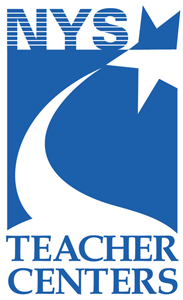 Teacher Study Group Grant Award2014-15	FINAL REPORT DUE BY APRIL 13, 2015	DOCUMENT PROCESSES AND OUTCOMESSTUDY GROUP TOPIC: __Lost At School______________________________________________
List of group members :Adrienne Colsten, Terri Waters, Charla Starliper, Karen Shannon, Heather Badger-Brown, Donna KenyonThe final report must be word-processed and submitted both in print and through e-mail using this form.  Send print copy Teacher Center @ WSKG, BOCES Mail Drop #22 and e-mail file to bctc@btboces.org.  This report will be posted on the Teacher Center web page at http://teachercenter.info.Describe the initial goal of the group noting any adjustments that had to be made as time passed.Describe the ACTION PLAN that the group followed.Describe how the action plan was implemented. Evaluate the impact of the study group effort on teacher/student performance. How has this study group changed you as a teacher?  Do you anticipate that any of your teaching practices will have changed?  What evidence do you expect to see of student achievement improving as a result of your participating in this study group?  What evidence is there that the goals of the study group has/has not been met?Comment on the value of the study group process?  Did it work for you?How can we make this study group program better?A final report is due two weeks after the last meeting or by April 13, 2015, whichever date is first.  The report must be typed and double-spaced using the provided form.  One copy must be submitted in print and the file must be submitted through e-mail to bctc@btboces.org.  Return to the Teacher Center (Mail Drop #22), 601 Gates Rd., Vestal, NY     Our initial goal was to come up with a bank of strategies based on reading and discussing Lost at School: Why Our Kids with Behavioral Challenges are Falling Through the Cracks and How We Can Help Them by Ross W. Green and How to Reach and Teach Children with Challenging Behavior (K-8): Practical, Ready-to-Use Interventions That Work by Kaye Otten and Jodie Tuttle. Learning and using these strategies to increase learning behaviors will support almost every Common Core State Standard.       We had to change our goal because the second book didn’t arrive in a timely manner and Lost at School: Why Our Kids with Behavioral Challenges are Falling Through the Cracks and How We Can Help Them by Ross W. Green was not the type of book to give us a list of strategies. So, we read the book, summarized, and decided how we could use Green’s way of solving behavior challenges.We met for a total of 20 hours, 2 hours per session.Session #1 – Distributed materials and discussed group protocols, decided how to read (everyone read everything), how much to cover for each session, how to record our findings, and what type of document we should create as a final productSessions 2-7 – Read, discussed, and strategized how the new learning could best be used in our schoolSessions 8-10 – Wrapped up what we learned, combined our findings into a power point that can be shared with colleagues through a faculty meeting.See aboveThe study group has potential to impact student and teacher performance as we use Green’s strategies. However, his strategies don’t fit with our current school-wide behavior plan or Functional Behavioral Assessments that are used. We think the RTI (Response to Intervention Team) may be able to use parts as tools.We hope to see fewer challenging behaviors which should lead to increased student achievement. We also expect to see students learning more life skills and collaboration for problem solving.Our goals have been met because we all feel that we have learned strategies for decreasing challenging behaviors in our school.The study group was very valuable!  It is empowering to have time to study and discuss pertinent topics with our colleagues outside of the school day.no